Publicado en Madrid el 24/02/2021 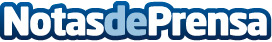 'Descenso al infierno', un frenético thriller donde un hombre se ve obligado a matar a su esposa"Amo a mi mujer y por eso tengo que matarla". Daniel Piniella arranca su novela 'Descenso al infierno' con una frase polémica y contundente que recuerda que los mayores terrores están dentro del ser humanoDatos de contacto:Fanes EditorialHorario de atencion 09:00 a 19:30919425502Nota de prensa publicada en: https://www.notasdeprensa.es/descenso-al-infierno-un-frenetico-thriller_1 Categorias: Nacional Literatura http://www.notasdeprensa.es